Фотоотчётквест –игра «По тропинкам Фиолетового леса»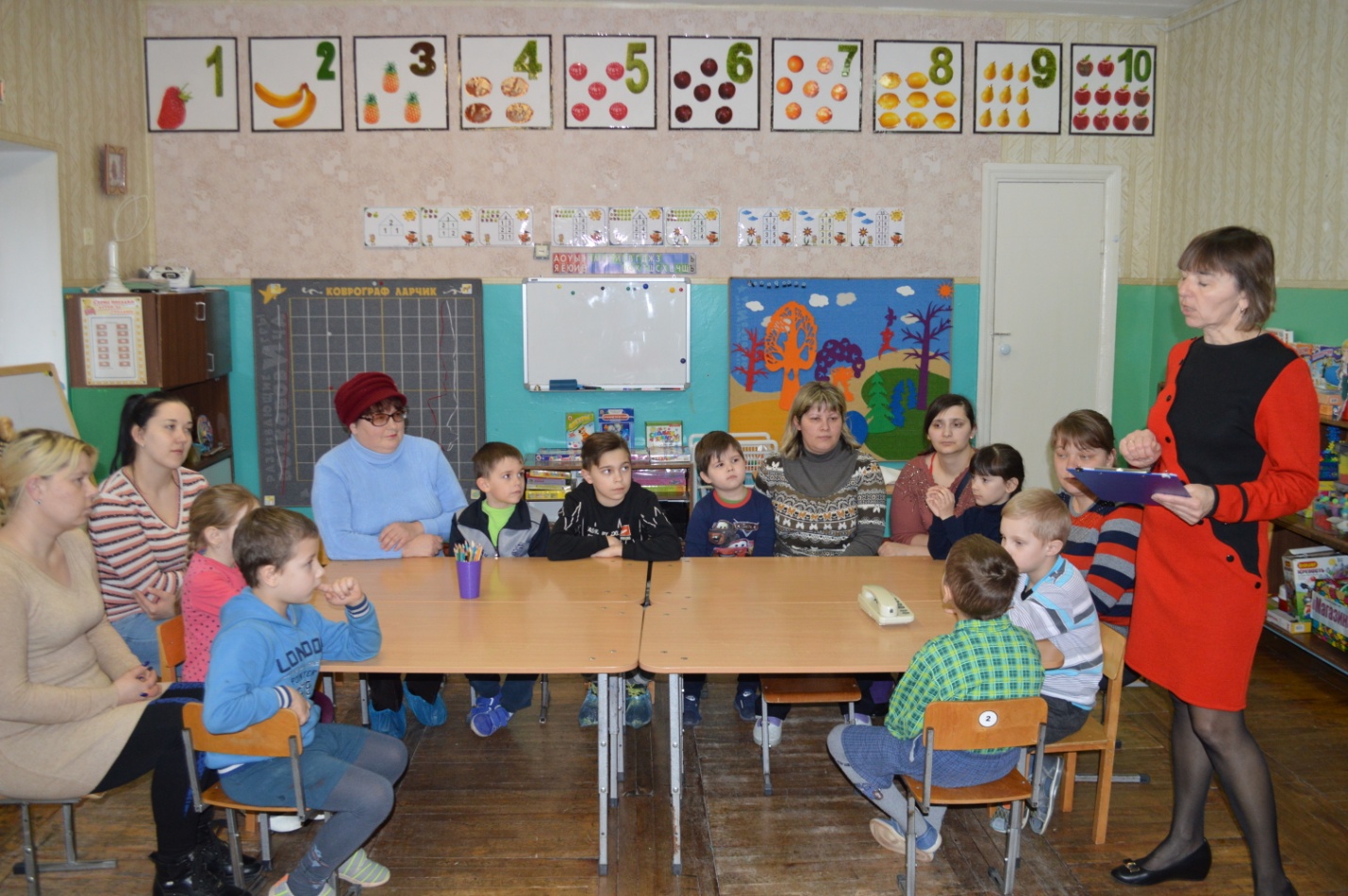 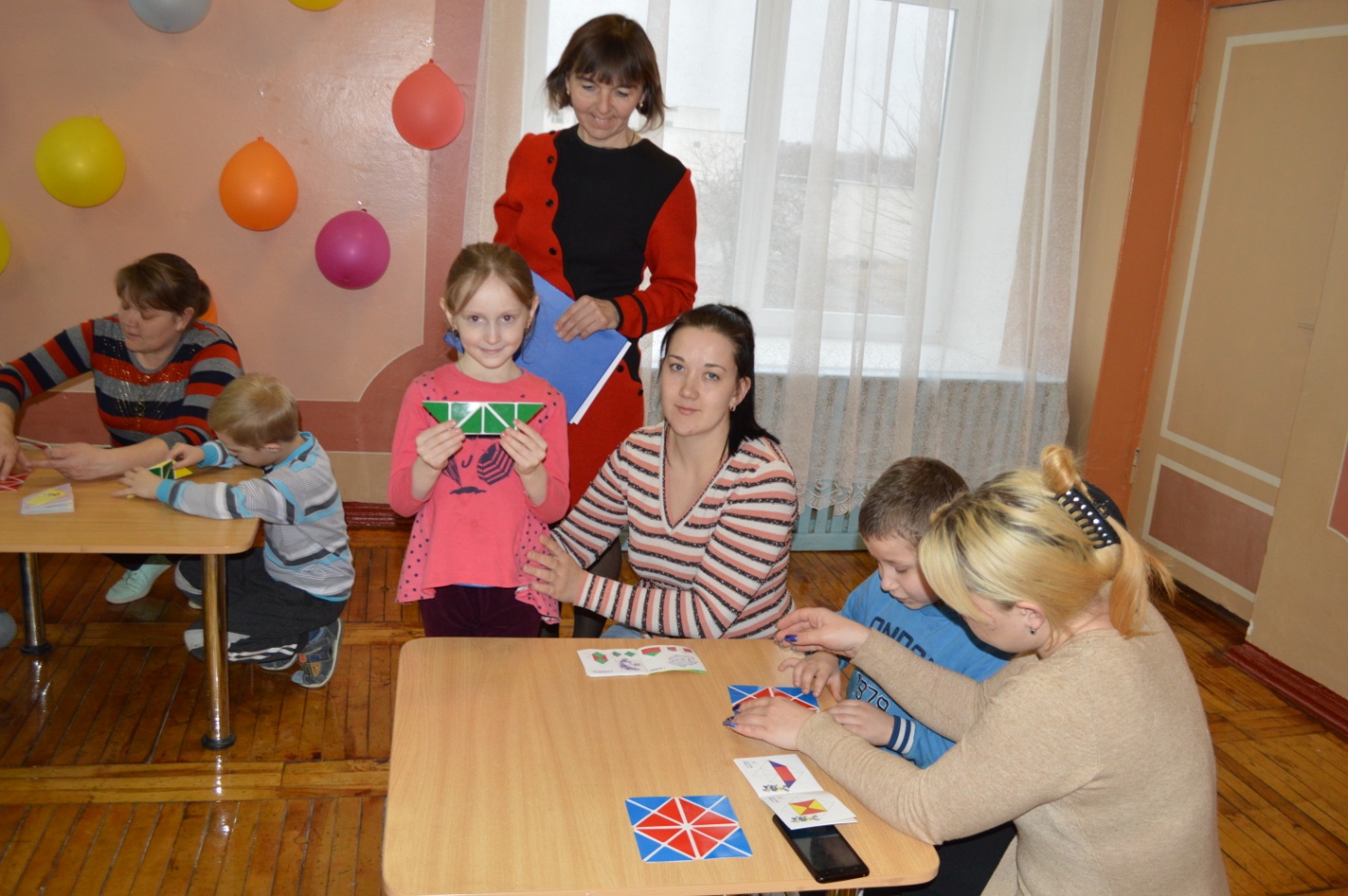 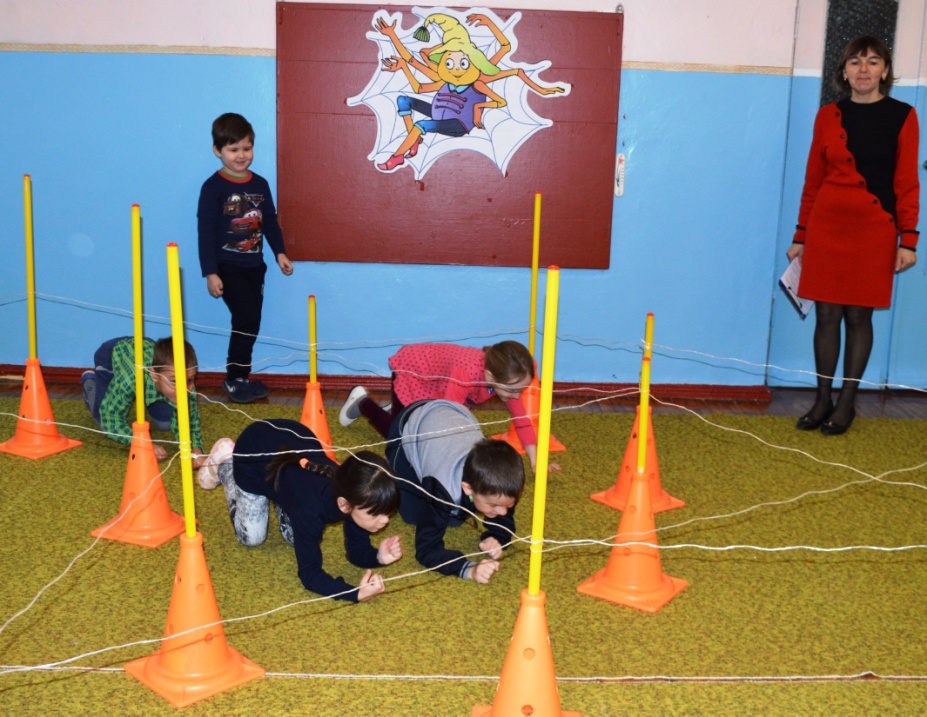 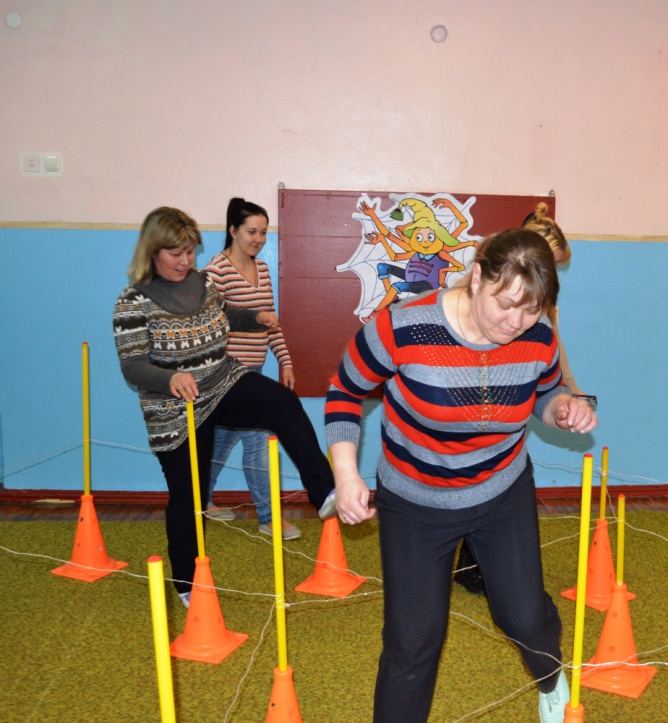 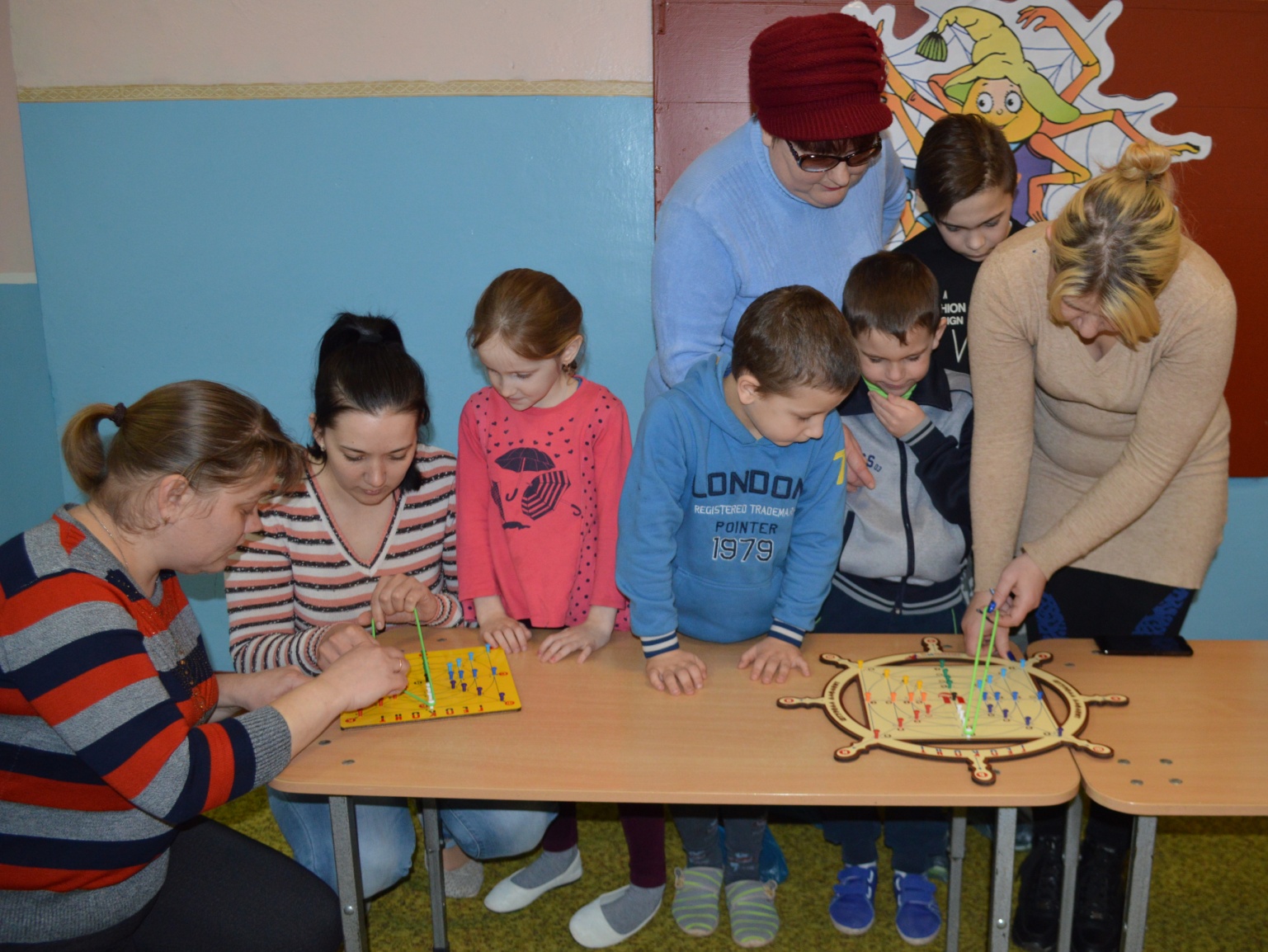 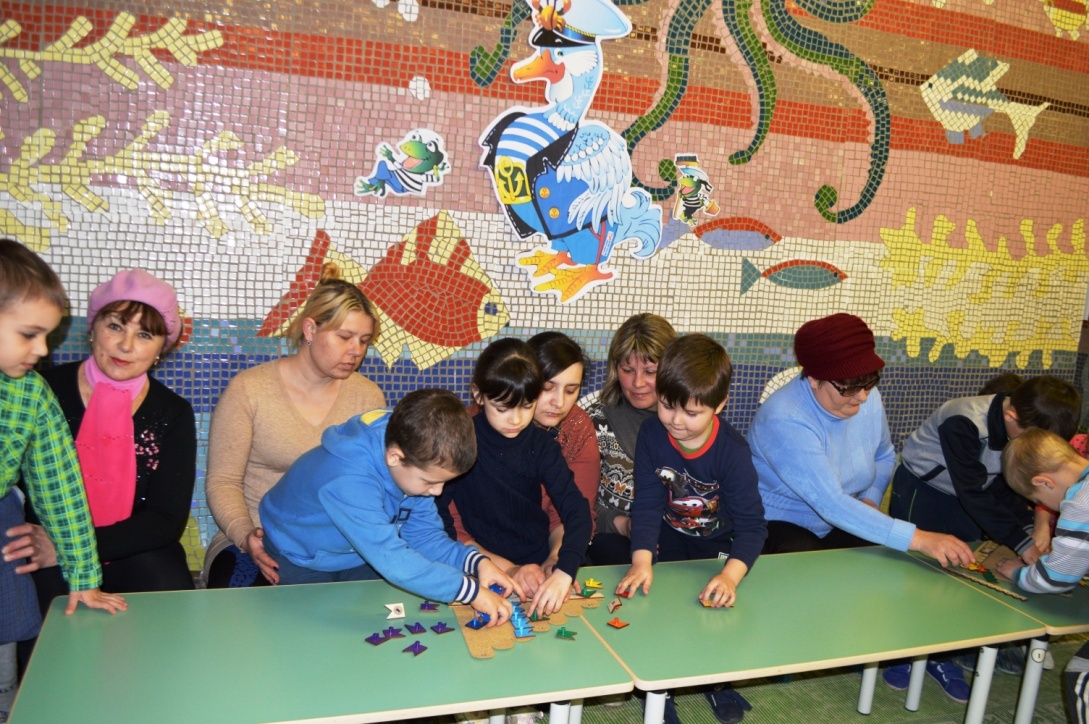 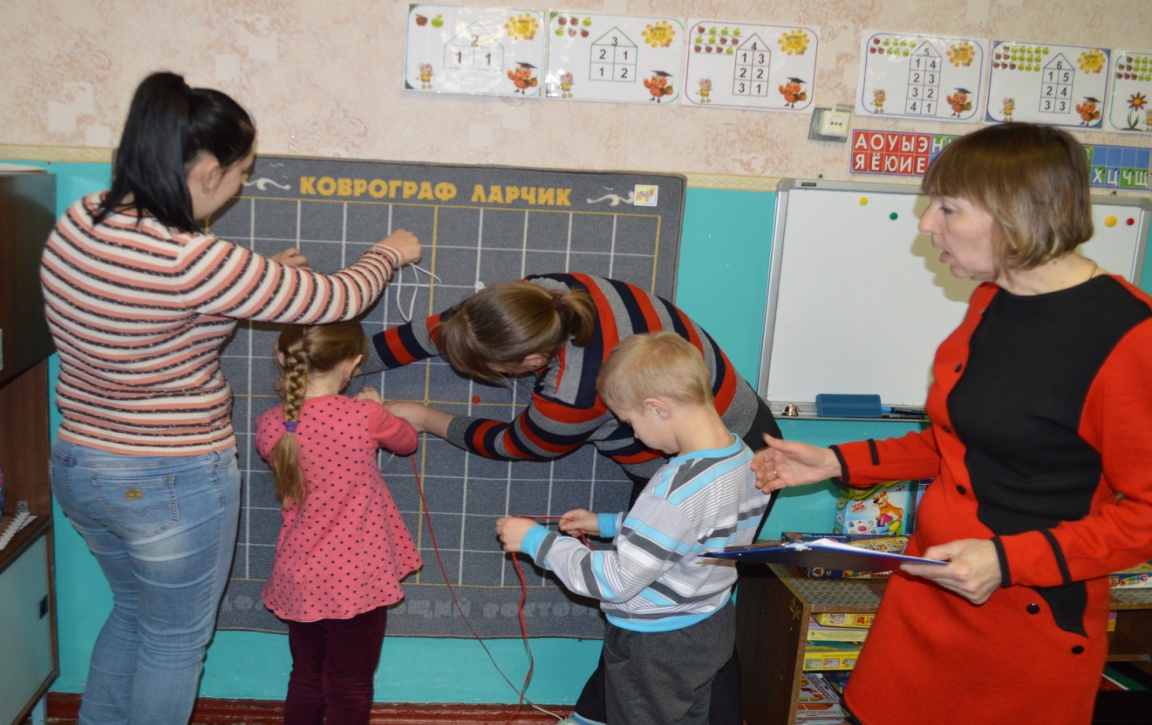 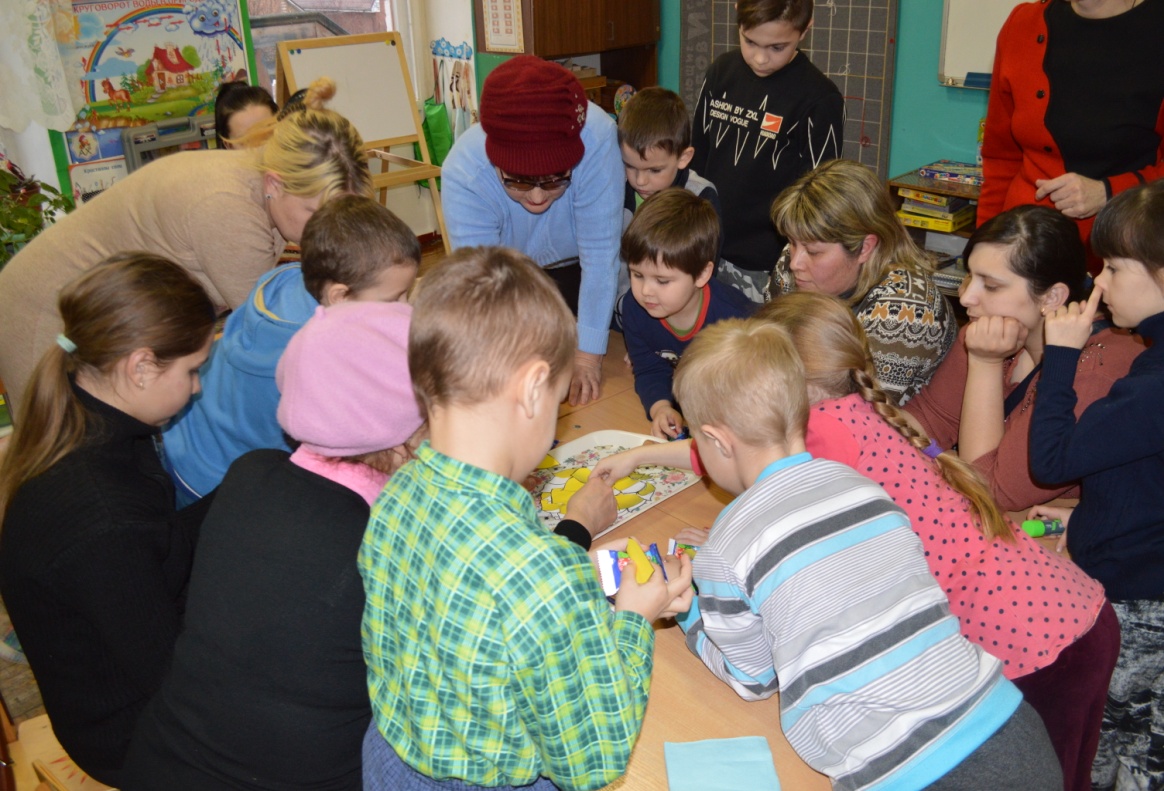 